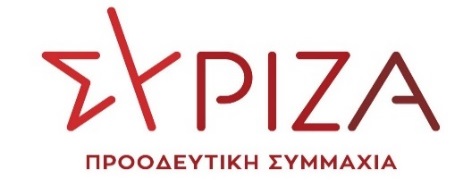   Αθήνα 19 Μαρτίου  2021                       ΕΠΙΚΑΙΡΗ ΕΡΩΤΗΣΗ              Προς τον κ. Υπουργό Υγείας Θέμα: Διασπορά κορωνοϊού σε προσωπικό και ασθενείς του ογκολογικού Νοσοκομείου «ΜΕΤΑΞΑ» στον Πειραιά.Το Νοσοκομείο «ΜΕΤΑΞΑ» στον Πειραιά, ένα από τα πιο μεγάλα ογκολογικά νοσοκομεία της χώρας, υγειονομική δομή κρίσιμης  σημασίας για τη νοσηλεία  ασθενών με καρκίνο αλλά και για την πρόληψη και την επιστημονική έρευνα στον τομέα αυτόν, από χθες  έχει βρεθεί στο επίκεντρο αρνητικής  δημοσιότητας. Οι επιπτώσεις ως προς το κύρος του είναι προς το παρόν αστάθμητες. Η υγεία και η ζωή ανθρώπων, ασθενών και προσωπικού,  έχουν τεθεί σε  κίνδυνο.Τίθεται επίσης σε αμφισβήτηση από διάφορες πλευρές έμμεσα ή άμεσα, το κύρος του ιατρικού και νοσηλευτικού προσωπικού, που δίνει τη μάχη για την υγεία των ασθενών, έστω και λόγω «μεγάλης παραπληροφόρησης», όπως δήλωσε   δημόσια ο Διευθυντής της Ιατρικής Υπηρεσίας του Νοσοκομείου. Σε κάθε περίπτωση, όπως δείχνουν τα πράγματα, ο έλεγχος της διάδοσης του ιού COVID – 19 μέσα στο νοσοκομείο «ΜΕΤΑΞΑ» φαίνεται να ….. «ξέφυγε»!!Κατόπιν αυτών ερωτάται επειγόντως ο αρμόδιος κ. Υπουργός, Υπήρξε πρόβλεψη για αυστηροποιημένα υγειονομικά πρωτόκολλα λειτουργίας ενός τόσο ευαίσθητου - λόγω των ογκολογικών ασθενών που περιθάλπει – νοσοκομείου; Τι ακριβώς έχει συμβεί και ποιες είναι οι ευθύνες σας για το γεγονός ότι ξέφυγε η κατάσταση σε ένα από τα μεγαλύτερα νοσοκομεία της χώρας; Θα τις αναλάβετε;Τι πράξατε μέχρι στιγμής και τι θα πράξετε, ώστε επειγόντως να υπερασπιστείτε αποτελεσματικά την υγεία και τη ζωή  των ασθενών,  του ιατρικού και νοσηλευτικού προσωπικού, των εργαζομένων και των επισκεπτών στο νοσοκομείο «ΜΕΤΑΞΑ», αλλά και σε όλα τα νοσοκομεία και τις δομές Υγείας της χώρας Δημόσιου και Ιδιωτικού τομέα, ώστε να μην επαναληφθούν τέτοιου είδους φαινόμενα ;                                            Ο Ερωτών  Βουλευτής                                         Θοδωρής Δρίτσας